Record information from the presentations into your chart. PROJECT IS DUE FRIDAY 12/8 FOR ALL GROUPS! Presentations will start Monday 12/11 & finish Tuesday 12/12.CIVILIZATIONSocialPoliticalEconomicCulturalTANG/SONG CHINAMONGOLSHEIAN JAPAN INDIA MAYAAZTECINCA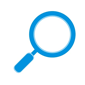 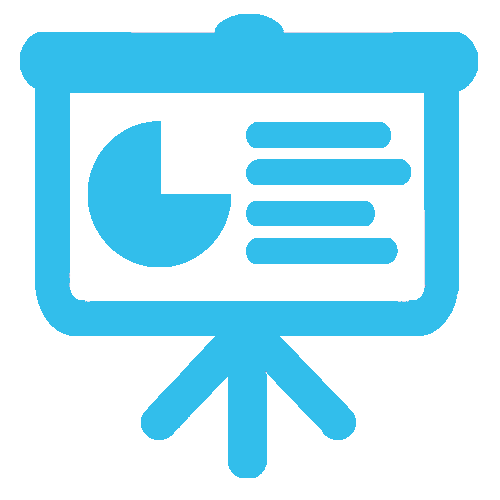 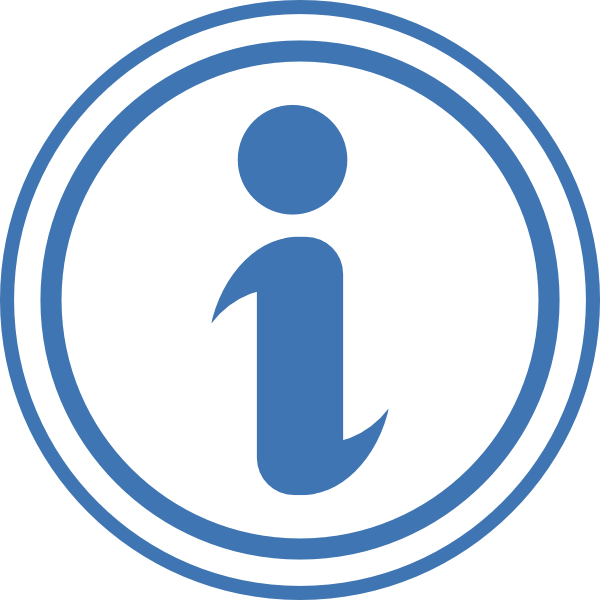 